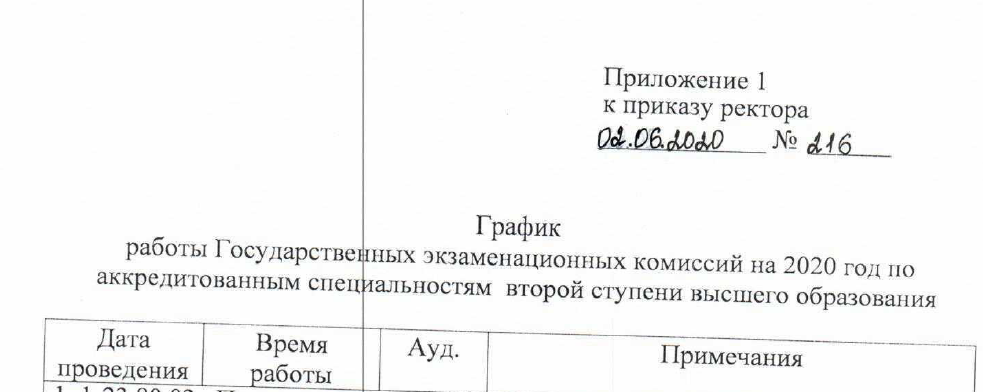 Группы 867401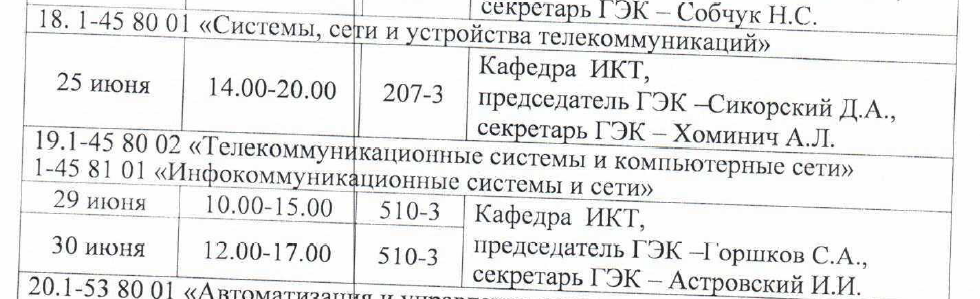 Группы 867501 и 868801Группы 867901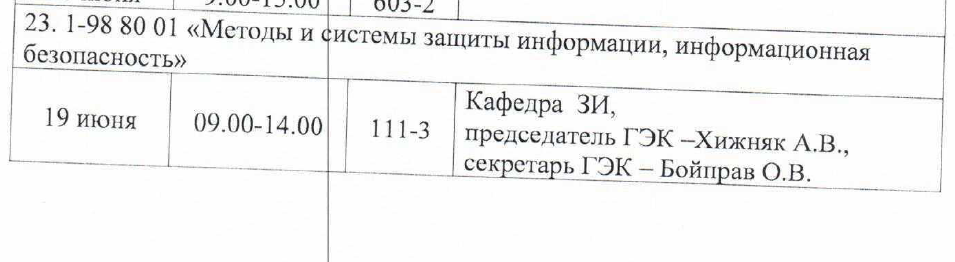 